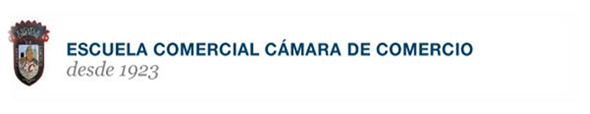 Plantel ChiapasEstructura Socioeconómica de MéxicoProfa. Myriam I. Galván OchoaGrupo: F53-ACaso Práctico No. 2•  Tema: GEOGRAFÍA ECONÓMICA (conceptos básicos)• Objetivo: Identificar conceptos básicos necesarios para describir los elementos de geografía económica que definen y caracterizan a los Estados Unidos Mexicanos, en los temas “explosión demográfica” y “economía se terciarizada”• Reflexiones sobre el Tema: “Reparto desigual de la riqueza” • Instrucciones: Elaborar un mapa conceptual.Siguiendo el sentido de las manecillas del reloj anotar la primer idea central que se considere, con el tema Índice de Desarrollo HumanoElaborar cuando menos 10 ideas centrales con cuando menos dos ideas secundarias por cada una. • Desarrollo: Las ideas y conceptos anotados en cada espacio serán producto de la reflexión individual y servirán de punto de discusión para la realización de un debate al interior del grupo.La discusión para formar el debate arrojará conclusiones.Se integrará un resumen de conclusiones.Se integrará una relatoría de la discusión para formar las notas de clase.Considerar lectura de comprensión de Índice de Desarrollo Humano (IDH-anexa)Lectura de apoyo Índice de Desarrollo Humano IDHEl Índice de Desarrollo Humano (IDH) es un indicador creado por el Programa de las Naciones Unidas para el Desarrollo (PNUD) con el fin de determinar el nivel de desarrollo que tienen los países del mundo.  Fue ideado con el objetivo de conocer, no sólo los ingresos económicos de las personas en un país, sino también para evaluar si el país aporta a sus ciudadanos un ambiente donde puedan desarrollar mejor o peor su proyecto y condiciones de vida.  Para esto, el IDH tiene en cuenta tres variables:1) Esperanza de vida al nacer. Analiza el promedio de edad de las personas fallecidas en un año.2) Educación. Recoge el nivel de alfabetización adulta y el nivel de estudios alcanzado (primaria, secundaria, estudios superiores)3) PIB per Cápita (a paridad de poder adquisitivo). Considera el producto interno bruto per cápita y evalúa el acceso a los recursos económicos necesarios para que las personas puedan tener un nivel de vida decente.El índice IDH aporta valores entre 0 y 1,  siendo 0 la calificación más baja y 1 la más alta. En este sentido, la PNUD clasifica a los países en tres grandes grupos:Países con Alto desarrollo Humano (“High Human Development”).  Tienen un IDH mayor de 0,80.Países con Medio desarrollo Humano (“Medium Human Development”). Tienen un IDH entre 0,50 y 0,80.Países con Bajo desarrollo Humano (“Low Human Development”). Tienen un IDH menor de 0,50.El Indice de Desarrollo Humano (IDH) es una medida comparativa que mide los niveles de vida correspondiente a países de todo el mundo, enfocándose en la esperanza de vida, alfabetismo, educación, calidad de vida, protección de la infancia, sanidad, etc.También es usado para distinguir si un país es desarrollado, en desarrollo, o subdesarrollado así como también mide el impacto de las políticas económicas sobre la calidad de vida.Dicho índice fue desarrollado en 1990 por el economista pakistaní Mahbub ul Haq y el economista indio Amartya Sen.De acuerdo al criterio del IDH los países se dividen en cuatro grandes categorías basadas en si desarrollo humano: Muy alto, Alto, Medio, y Bajo.Desde 1990, los Informes sobre Desarrollo Humano publicados todos los años muestran importantes innovaciones, contribuciones analíticas y recomendaciones en materia de políticas públicas en un amplio abanico de desafíos de escala mundial, lo que incluye equidad de género, derechos humanos, libertad cultural, escasez de agua y cambio climático.Según la ONU, en especial, tiene como novedad la creación de una estadística única que serviría como marco de referencia tanto para el desarrollo social como para el económico ya que este índice define un valor mínimo y uno máximo para cada dimensión (denominados objetivos) y luego muestra la posición de cada país con relación a estos valores objetivos, expresados mediante un valor entre 0 y 1.Componente de educación:Mide ahora a través de los años de escolarización para personas adultas mayores de 25 años y los años de escolarización previstos para niños y niñas en edad escolar. La media de años de escolarización se calcula a través de la duración de los estudios en cada nivel formativo. Los años de escolarización previstos se determinan por la escolarización por edades en todos los niveles formativos y la población en edad escolar presente en cada uno de estos niveles. Los indicadores se normalizan mediante un valor mínimo de cero y los valores máximos, que vienen dados por los valores máximos reales observados en los países durante la serie temporal observada, es decir, entre 1980 y 2011. El índice de educación es la media geométrica de los dos índices.Componente de esperanza de vida al nacer:Se calcula utilizando un valor mínimo de 20 años y un valor máximo de 83,4 años, que es el valor máximo observado para los indicadores de los países en el periodo 1980–2010. Por lo tanto, el componente de longevidad para un país cuya esperanza de vida al nacer sea de 55 años vendrá a ser de 0,552.Componente de riqueza:Los límites mínimo y máximo son 100$ (PPP) y 107.721$ (PPP), respectivamente. Ambos responden los extremos observados durante el periodo analizado, 1980-2011.Componente de estándares de vida dignos:Se mide a través del Ingreso Nacional Bruto INB per capita ($PPP) en lugar del Producto Interno Bruto PIB  per capita ($PP). El HDI utiliza el logaritmo de ingresos para reflejar cómo decrece importancia de los ingresos a medida que aumenta el INB. Posteriormente, a través de la media geométrica, se suman las puntuaciones obtenidas en los tres índices dimensionales del HDI para formar un índice compuesto.